Гра «Зцілення та воскрешення».Мета: розвивати мислення, пам’ять, виховувати уважність, роботу в команді, розвивати інтерес до читання і швидкість, закріпити пройдений матеріал.Обладнання: 3 набори карток, які відрізняються між собою за формою картки (овальний, прямокутний, трапецевидний набори), кожен набір карток має 8 текстів, кожен текст написаний на 6 картках, які відрізняються за кольором і картинками. Кожен набір складається із 48 карток.Хід гри:Вчитель ділить клас на три команди, які отримують по 1 набору карток. Перед цим кожен набір необхідно ретельно перетасувати.Учасники гри мають швидко розкласти тексти за картинками, а потім побудувати речення так, щоб повернути текстам зміст. Молодшій групі можна зробити підказку: перша картка у реченні та, де слово починається з великої букви, а остання – де є крапка.Перемагає та команда, яка швидко і правильно виконає завдання.Додатки для вчителя:Люди були створені Богом досконалими. У Раю не було ні хвороб, ні смерті.Хвороба – це наслідок гріха, зло, знак влади сатани над людиною.Душевні хвороби – це оволодіння темними силами духом людини і змушення її собі підкорятися.Головною передумовою зцілення Христом була віра.«О, роде невірний та розбещений! Допоки буду з вами і терпітиму вас?» - дорікнув Христос і звільнив отрока від біса.«Віра твоя спасла тебе» - це почула кровоточива жінка від Ісуса Христа.«Візьми постіль свою і ходи» - «Ось ти видужав; не гріши більше, щоб не трапилося з тобою чогось гіршого».Христос пожалів скорбну мати, яка втратила єдиного сина і воскресив його.З гріхопадінням у природу людини увійшло зло.Щоб врятувати людство від смерті, на землю приходить Сам Бог – Ісус Христос.Господь Ісус Христос Своєю владою забороняв бісам керувати людиною, виганяв їх.Свою силу Христос демонстрував не тільки у зціленні від хвороб, але й у воскрешенні з мервих.«Залиш, що Тобі до нас, Ісусе Назарянине? Ти прийшов загубити нас; знаю Тебе, Хто Ти, Святий Божий» - сказав Ісусу біснуватий в Капернаумі.«Чадо! Прощаються тобі гріхи твої.» - Ісус сказав розслабленому, який узяв свою постіль і пішов.«Хто з вас, маючи одну вівцю, якщо вона в суботу впаде в яму, не врятує її? Хіба людина не більше вівці?» - зцілення сухорукого.Христос воскресив єдину дочку начальника синагоги Іаїра, бо бачив його палку віру.Життя людини обмежилося часом. Смерть стала сильнішою за життя.Бог помирає, щоб воскресити людину. Нескорений дияволу, Христос має владу над ним.Щоб не стати здобиччю темних сил, треба завжди намагатися бути ближчими до Ісуса Христа.Воскресіння Христове з мертвих – це і є зцілення людства від смерті.«Що Тобі до мене, Ісусе, сине Бога Всевишнього? Заклинаю Тебе Богом, не муч мене!» - сказав біснуватий, який мав «легіон» бісів.«Він сліпонароджений не тому, що згрішили батьки, але для того, щоб на ньому явилася слава Бога»Із десяти прокажених, один самарянин повернувся до Христа подякувати.Христос воскресив свого вірного друга Лазаря.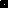 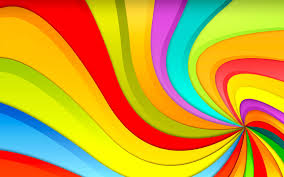 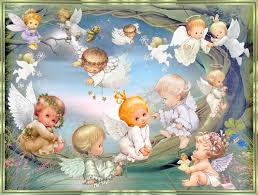 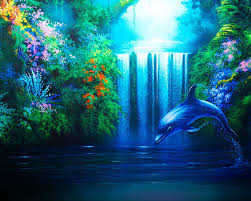 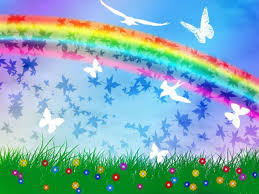 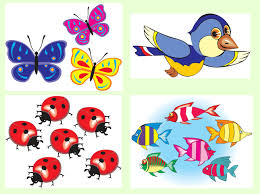 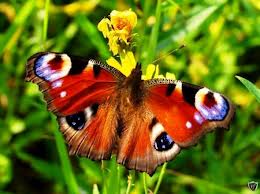 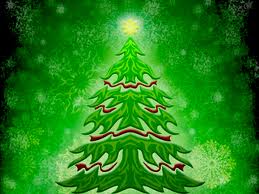 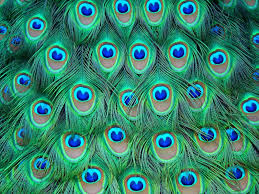 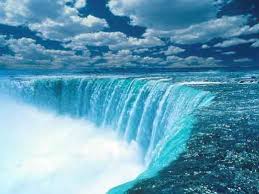 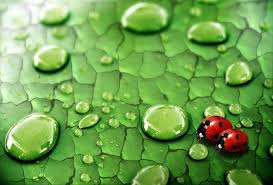 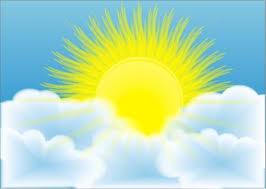 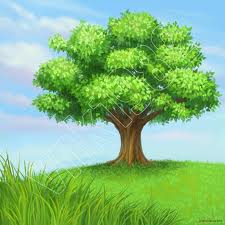 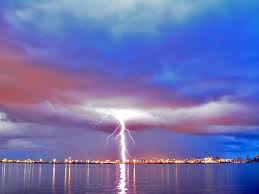 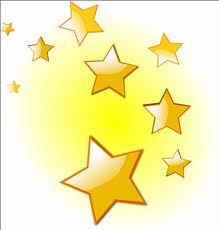 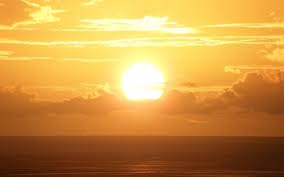 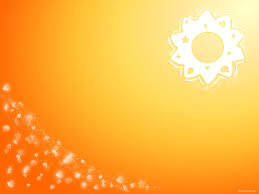 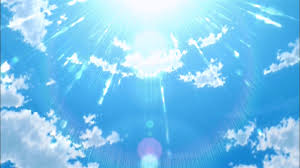 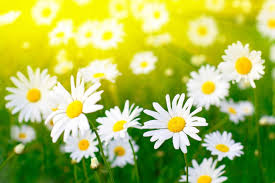 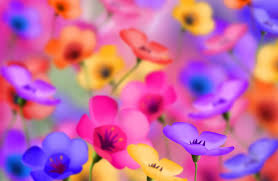 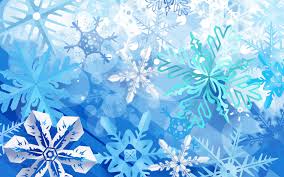 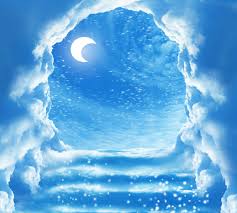 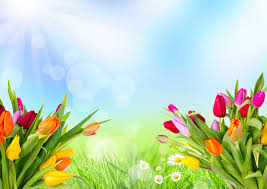 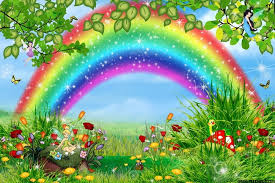 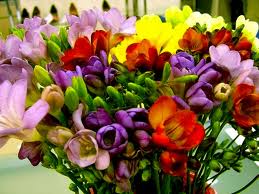 